ΥΠΕΥΘΥΝΗ ΔΗΛΩΣΗ ΩΦΕΛΟΥΜΕΝΩΝ ΚΑΤΑ ΤΗΝ ΑΙΤΗΣΗ ΣΥΜΜΕΤΟΧΗΣ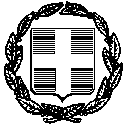 ΥΠΕΥΘΥΝΗ ΔΗΛΩΣΗ(άρθρο 8 Ν.1599/1986)Η ακρίβεια των στοιχείων που υποβάλλονται με αυτή τη δήλωση μπορεί να ελεγχθεί με βάση το αρχείο άλλων υπηρεσιών (άρθρο 8 παρ. 4 Ν. 1599/1986)Με ατομική μου ευθύνη και γνωρίζοντας τις κυρώσεις (3), που προβλέπονται από τις διατάξεις της παρ. 6 του άρθρου 22 του Ν. 1599/1986, ως εν δυνάμει ωφελούμενος της πράξης  «Συμβουλευτική, Υποστήριξη, Κατάρτιση, Πιστοποίηση και Προώθηση στην Απασχόληση Ανέργων ηλικίας 30-49 ετών σε τεχνικές δεξιότητες κλάδων αιχμής», δηλώνω ότι: Εξουσιοδοτώ την ΑΝΚΟ να υποβάλει εκ μέρους μου την αίτηση υποψηφιότητας μου στο πρόγραμμαΤα δικαιολογητικά που προσκομίζω στην ΑΝΚΟ είναι γνήσια αντίγραφα των πρωτοτύπων.Ημερομηνία:………………….Ο  ΔηλώνΥπογραφή / Ονοματ/μο(1) Αναγράφεται από τον ενδιαφερόμενο πολίτη ή Αρχή ή η Υπηρεσία του δημόσιου τομέα, που απευθύνεται η αίτηση.(2)Αναγράφεται ολογράφως. (3) «Όποιος εν γνώσει του δηλώνει ψευδή γεγονότα ή αρνείται ή αποκρύπτει τα αληθινά μεέγγραφη υπεύθυνη δήλωση του άρθρου 8 τιμωρείται με φυλάκιση τουλάχιστον τριών μηνών. Εάν ο υπαίτιος αυτών τωνπράξεων σκόπευε να προσπορίσει στον εαυτόν του ή σε άλλον περιουσιακό όφελος βλάπτοντας τρίτον ή σκόπευε να βλάψει άλλον, τιμωρείται με κάθειρξη μέχρι 10 ετών.(4) Σε περίπτωση ανεπάρκειας χώρου η δήλωση συνεχίζεται στην πίσω όψη της και υπογράφεται από τον δηλούντα ή την δηλούσα.ΠΡΟΣ(1):ΕΥ «Επιτελική Δομή ΕΣΠΑ, Τομέας Απασχόλησης & Κοινωνικής Οικονομίας»ΕΥ «Επιτελική Δομή ΕΣΠΑ, Τομέας Απασχόλησης & Κοινωνικής Οικονομίας»ΕΥ «Επιτελική Δομή ΕΣΠΑ, Τομέας Απασχόλησης & Κοινωνικής Οικονομίας»ΕΥ «Επιτελική Δομή ΕΣΠΑ, Τομέας Απασχόλησης & Κοινωνικής Οικονομίας»ΕΥ «Επιτελική Δομή ΕΣΠΑ, Τομέας Απασχόλησης & Κοινωνικής Οικονομίας»ΕΥ «Επιτελική Δομή ΕΣΠΑ, Τομέας Απασχόλησης & Κοινωνικής Οικονομίας»ΕΥ «Επιτελική Δομή ΕΣΠΑ, Τομέας Απασχόλησης & Κοινωνικής Οικονομίας»ΕΥ «Επιτελική Δομή ΕΣΠΑ, Τομέας Απασχόλησης & Κοινωνικής Οικονομίας»ΕΥ «Επιτελική Δομή ΕΣΠΑ, Τομέας Απασχόλησης & Κοινωνικής Οικονομίας»ΕΥ «Επιτελική Δομή ΕΣΠΑ, Τομέας Απασχόλησης & Κοινωνικής Οικονομίας»ΕΥ «Επιτελική Δομή ΕΣΠΑ, Τομέας Απασχόλησης & Κοινωνικής Οικονομίας»ΕΥ «Επιτελική Δομή ΕΣΠΑ, Τομέας Απασχόλησης & Κοινωνικής Οικονομίας»ΕΥ «Επιτελική Δομή ΕΣΠΑ, Τομέας Απασχόλησης & Κοινωνικής Οικονομίας»ΕΥ «Επιτελική Δομή ΕΣΠΑ, Τομέας Απασχόλησης & Κοινωνικής Οικονομίας»Ο – Η Όνομα:Επώνυμο:Επώνυμο:Επώνυμο:Όνομα και Επώνυμο Πατέρα:Όνομα και Επώνυμο Πατέρα:Όνομα και Επώνυμο Πατέρα:Όνομα και Επώνυμο Πατέρα:Όνομα και Επώνυμο Μητέρας:Όνομα και Επώνυμο Μητέρας:Όνομα και Επώνυμο Μητέρας:Όνομα και Επώνυμο Μητέρας:Ημερομηνία γέννησης(2): Ημερομηνία γέννησης(2): Ημερομηνία γέννησης(2): Ημερομηνία γέννησης(2): Τόπος Γέννησης:Τόπος Γέννησης:Τόπος Γέννησης:Τόπος Γέννησης:Αριθμός Δελτίου Ταυτότητας:Αριθμός Δελτίου Ταυτότητας:Αριθμός Δελτίου Ταυτότητας:Αριθμός Δελτίου Ταυτότητας:Τηλ:Τηλ:Τόπος Κατοικίας:Τόπος Κατοικίας:Οδός:Αριθ:Αριθ:ΤΚ:Αρ. Τηλεομοιοτύπου (Fax):Αρ. Τηλεομοιοτύπου (Fax):Αρ. Τηλεομοιοτύπου (Fax):Δ/νση Ηλεκτρ. Ταχυδρομείου (Εmail):Δ/νση Ηλεκτρ. Ταχυδρομείου (Εmail):Δ/νση Ηλεκτρ. Ταχυδρομείου (Εmail):